Je wilt graag in leerjaar 3 van mbo-verpleegkundige op niveau 4 (VP) instromen op basis van je diploma verzorgende-IG. Om te kunnen bekijken of dit voor jou haalbaar is, stellen we je een aantal vragen. Beantwoord de vragen in overleg met je studieloopbaanbegeleider en taal- en rekendocenten. Neem de ingevulde vragenlijst mee naar het intakegesprek bij VP. Daarvoor moet je je wel eerst bij VP aanmelden via de aanmeldbutton op www.noorderpoort.nlJe motivatieWaarom wil je graag doorleren voor VP op niveau 4? Welk beroep wil je graag gaan uitoefenen en in welke branche?Wil je na de VP-opleiding nog verder leren, richting hbo?Heb je nu nog andere keuzes overwogen? Welke?Je beroepsontwikkeling4.	Wat zijn je resultaten op de beroepsgerichte examens en op de toetsen op school? Je kunt dit ook laten zien met je resultatenoverzicht.5.	Heb je in de laatste BPV-periode of van school een advies voor doorstroom naar VP gekregen? Welk advies?6.	Waaruit blijkt op school en in de BPV dat je op VP-niveau kunt functioneren? Denk aan houdingsaspecten zoals initiatief nemen, aankunnen van complexe zorgvragers/situaties, integreren theorie en praktijk, presenteren, met druk en tegenslag omgaan.7.	Heb je verlenging van je opleiding op school of in de BPV gehad? Hoe kwam dit?Generieke vakkenVoor de opleiding VP moeten Nederlands en rekenen 3F (= eindniveau havo) en Engels A2-B1 (= eindniveau vmbo-tl) met een voldoende worden afgesloten. Slechts op één van deze vakken mag je een 5 scoren. Als je in leerjaar 3 van VP instroomt heb je een half jaar theorie en moet je examen doen in leerjaar 4. Als je in leerjaar 2 instroomt, kun je twee keer een half jaar onderwijs volgen voordat je examen doet.8.	Wat zijn je huidige resultaten op Nederlands en rekenen 2F?9.	Heb je in de lessen/toetsen al op 3F-niveau gewerkt aan deze vakken of een 3F-examen gedaan (toegestaan vanaf schooljaar 2017-2018)?10.	Denk je dat je met een half jaar theorie het vereiste niveau kan behalen? Waarom?11.	Wat heb je al gedaan / ga je doen om dit te bereiken?12.	Welke resultaten had je op Engels op het vmbo-kl of -tl?13.	Heb je in je huidige opleiding iets gedaan aan Engels? Wat waren je resultaten?14. 	Welk advies hebben de docenten Nederlands, rekenen en Engels je gegeven?Je loopbaanontwikkeling	Naam SLB-er VZ-IG: ………….…………………….15.	Op welk moment in je opleiding is deze doorstroomwens naar voren gekomen?16.	Wat heb je vanaf dat moment zelf gedaan om hier naar toe te werken? 17.	Op basis van welke sterke kanten van jou geeft je SLB-er een positief advies voor leerjaar 3?18.	Op basis van welke ontwikkelpunten geeft je SLB-er aan dat instroom in leerjaar 2 beter zou passen?19.	Waarom geeft je SLB-er het advies om nu niet door te stromen naar VP?We denken dat je met de intaker van VP, op basis van de antwoorden en het intakegesprek, tot een weloverwogen besluit kunt komen. Voor jouw studiesucces is het van belang dat je een goede keuze maakt: plaatsing in leerjaar 3, plaatsing in leerjaar 2 of op dit moment nog niet starten. 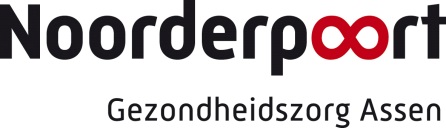 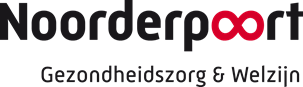 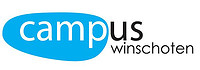 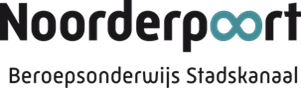 Doorstroomvragenlijst VZ-IG  VPNaam: